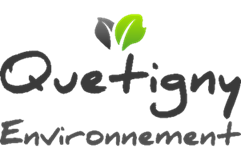 Coupon-réponse de participationM. ou Mme …………………………………………………….□ Assistera à l’Assemblée Générale □ N’assistera pas à l’Assemblée Générale □ Assistera au diaporama retraçant les 40 années d’existence de l’association □ Assistera à l’apéritif dinatoire offert à l’issue du diaporama.Merci de nous retourner le coupon-réponse dûment complété par mail ou courrier au plus tard le 22 novembre 2021.Maison des associations2A, Bd Olivier de Serres 21 800 Quetignyhttp:/quetigny.env.over-blog.org/quetigny.env@gmail.com	Yves Galli  03 80 46 04 55Francine Mulot  03 80 46 24 09Pour les adhérents, à jour de cotisation, en cas d’absence_________________________________________________________________Pouvoir Ne pouvant me rendre à l’Assemblée Générale Ordinaire du 26 novembre 2021 de l’association Quetigny-Environnement qui se tiendra à la salle du Cromois, 2 avenue du Parc à Quetigny,je soussigné(e) ________________________________,Représentant(e) légal(e) de ____________________________________________,donne pouvoir à ___________________________________________________________________________de l’association pour me représenter et prendre part aux votes en mon nom lors de l'Assemblée Générale Ordinaire de l'association Quetigny-Environnement.A …………………………………….……le ……………………….Signature précédée de la mention "Bon pour pouvoir" 